ตาราง ปปช.07ตารางแสดงวงเงินงบประมาณที่ได้รับจัดสรรและราคากลาง(ราคาอ้างอิง)ในการจัดซื้อจัดจ้างที่มิใช่งานก่อสร้าง
1. ชื่อโครงการ จัดซื้อครุภัณฑ์สานฝัน โครงการสานฝันการกีฬาสู่ระบบการศึกษาจังหวัดชายแดนใต้     ประจำปีงบประมาณ 2560   หน่วยงานเจ้าของโครงการ  โรงเรียนสุวรรณไพบูลย์ อำเภอยะหริ่ง จังหวัดปัตตานี2. วงเงินงบประมาณที่ได้รับจัดสรร 780,500  บาท (เจ็ดแสนแปดหมื่นห้าร้อยบาทถ้วน)3. ราคากลางคำนวณ ณ วันที่  25 มิถุนายน 2561    เป็นเงิน  780,500 บาท (เจ็ดแสนแปดหมื่นห้าร้อยบาทถ้วน)4. แหล่งที่มาของราคากลาง(ราคาอ้างอิง)   	4.1 สำนักงบประมาณ 2561   	4.2 สถาบันการพลศึกษา   	4.3 บริษัท ภูตี โพรเกรสชั่น จำกัด		4.4 NKK SUPPLY	 	4.5 บริษัท วี.บี.เอ็นจิ้น อิมเพ็กซ์ จำกัด	 	4.6 มารียัม  พาณิชย์  	 	4.7 ร้าน นิสฟู   	4.8 สหกิจการค้า           4.9  ห้างหุ้นส่วนจำกัด ฮาซิมสปอร์ต   	4.10 ร้านอิลยาส สปอร์ต5. รายชื่อเจ้าหน้าที่ผู้กำหนดราคากลาง(ราคาอ้างอิง) ทุกคน   5.1 นางอัสมะห์   บูหัส                 ตำแหน่ง   ครู ค.ศ.3         ประธานกรรมการ   5.2 นางปาอียะห์   หะยีมะแซ         ตำแหน่ง   ครู ค.ศ.2         กรรมการ   5.3 นางวิลาวรรณ์   สุขมะแป้น        ตำแหน่ง   ครู ค.ศ.2         กรรมการและเลขานุการ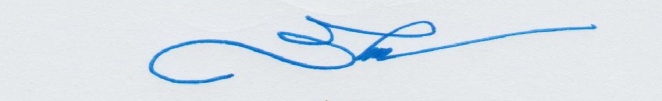                                                                               ลงชื่อ                                                                                                          (นายสันติรักษ์  ไชยเอียด)                                                                                  ผู้อำนวยการโรงเรียนสุวรรณไพบูลย์